IEKŠĒJIE NOTEIKUMI Nr. 1 – 6/ 42022. gada 1. septembrīIZGLĪTOJAMO MĀCĪBU SASNIEGUMU VĒRTĒŠANAS KĀRTĪBAIzdoti saskaņā 2018. gada 27. novembra Ministru kabineta noteikumiem Nr.747 „Noteikumi par valsts pamatizglītības standartu un pamatizglītības programmu paraugiem” 15.punktu1. Vispārīgie noteikumi Lēdmanes pamatskolas (turpmāk – iestādes) izglītojamo mācību sasniegumu vērtēšanas kārtība (turpmāk – kārtība) nosaka izglītojamo mācību sasniegumu vērtēšanas kārtību 1.-9. klasēs.1.2. Kārtību un nepieciešamās izmaiņas var izstrādāt izglītības iestādes direktors, direktora vietnieks izglītības jomā, pedagoģiskā padome un mācību priekšmetu metodiskās komisijas. Kārtību un izmaiņas apstiprina ar grozījumiem iekšējos noteikumos.1.3. Izglītības iestādes vērtēšanas pamatprincipus un kārtību, kā arī mācību sasniegumu vērtēšanu nosaka Ministru kabineta 2018. gada 27. novembra noteikumi Nr.747 “Noteikumi par valsts pamatizglītības standartu un pamatizglītības programmu paraugiem” un šī kārtība.2. Izglītojamo mācību sasniegumu vērtēšanas mērķis un uzdevumi2.1. Izglītojamo mācību sasniegumu vērtēšanas mērķis ir objektīvs un profesionāls izglītojamā sasniegumu raksturojums, kas sekmē katra izglītojamā sabiedriskajai un individuālajai dzīvei nepieciešamo zināšanu un prasmju apguvi un izpratni par mācīšanās panākumiem.2.2. Izglītojamo mācību sasniegumu vērtēšanas uzdevumi ir:2.2.1. konstatēt katra izglītojamā sasniegumus, ievērojot viņa vajadzības, intereses, temperamentu, veselību;2.2.2. motivēt izglītojamos pilnveidot savus mācību sasniegumus;2.2.3. sekmēt izglītojamo atbildību par sasniedzamo rezultātu mācību procesā;2.2.4. veicināt skolotāju, izglītojamo un vecāku sadarbību;2.2.5. pēc vajadzības veikt mācību procesa korekciju izglītojamo mācību sniegumu uzlabošanai;3. Izglītojamo mācību snieguma vērtēšanas pamatprincipi3.1. Sistēmiskuma princips – mācību snieguma vērtēšanas pamatā ir sistēma, kuru raksturo regulāru un pamatotu, noteiktā secībā veidotu darbību kopums;3.2. Atklātības un skaidrības princips – pirms mācību snieguma demonstrēšanas izglītojamajiem ir zināmi un saprotami plānotie sasniedzamie rezultāti un viņu mācību snieguma vērtēšanas kritēriji;3.4. Metodiskās daudzveidības princips – mācību snieguma vērtēšanai izmanto dažādus vērtēšanas metodiskos paņēmienus;3.5. Iekļaujošais princips – mācību snieguma vērtēšana tiek pielāgota ikviena izglītojamā dažādajām mācīšanās vajadzībām, piemēram, laika dalījums un ilgums, vide, izglītojamā snieguma demonstrēšanas veids, piekļuve vērtēšanas darbam;3.6. Izaugsmes princips – mācību snieguma vērtēšanā, īpaši mācīšanās posma noslēgumā, tiek ņemta vērā izglītojamā individuālā mācību snieguma attīstības dinamika.4. Izglītojamo mācību snieguma vērtēšanas veidi un atspoguļošana4.1. Mācību sasniegumu vērtēšanas veidi:4.1.1. Formatīvā vērtēšana -  nepārtraukta ikdienas mācību procesa sastāvdaļa, kas nodrošina izglītojamajam un pedagogam atgriezenisko saiti par izglītojamā tā brīža sniegumu pret plānotajiem sasniedzamajiem rezultātiem un to var īstenot pedagogs (lai noteiktu izglītojamā mācīšanās vajadzības un sniegtu papildu atbalstu, plānotu un uzlabotu mācīšanu) un izglītojamais (lai uzlabotu mācīšanos, patstāvīgi vērtētu savu un cita sniegumu), formatīvie vērtējumi neietekmē izglītojamo summatīvo vērtējumu;4.1.2. Diagnosticējošā vērtēšana – izvērtē izglītojamā mācīšanās stiprās un vājās puses un noskaidro nepieciešamo atbalstu;4.1.3. Summatīvā vērtēšana – novērtē un dokumentē izglītojamo mācīšanās rezultātu mācīšanās posma noslēgumā (piemēram, temata, mācību gada, izglītības pakāpes noslēgumā), summatīvā pārbaudes darba izpildes veids var būt mutisks, rakstisks, kombinēts, praktisks.4.2. Formatīvo vērtējumu var atspoguļot:4.2.1. apguves līmeņos (S-sācis apgūt; T-turpina apgūt; A-apguvis; P-apguvis padziļināti) 4.2.2. procentos4.2.3. ar vērtējumu ieskaitīts vai neieskaitīts (i/ni), un tie raksturo skolēnu zināšanas, prasmes, kā arī attieksmi un mācību darba regularitāti.4.2.4. Diagnosticējošo vērtējumu atspoguļo procentu izteiksmē.4.3. Summatīvo vērtējumu atspoguļo:4.3.1. 1. – 3. klasēs – vērtē aprakstoši, sniegumu izsakot, 4 apguves līmeņos (S-sācis apgūt; T-turpina apgūt; A-apguvis; P-apguvis padziļināti) visos mācību priekšmetos.4.4.  Izglītojamā mācību sasniegumus mācību priekšmetā izsaka 10 ballu skalā:4.4.1. Mācību sasniegumu vērtējumu 10 ballu skalā veido šādi kritēriji:4.4.1.1. iegūto zināšanu apjoms un kvalitāte;4.4.1.2. apgūtās pamatprasmes mācību jomā un caurviju prasmēs;4.4.1.3. attīstītie ieradumi un attieksmes, kas apliecina vērtības un tikumus;4.4.1.4. mācību sasniegumu attīstības dinamika.4.5. Ja pedagogam nav iespējams novērtēt izglītojamā mācību sasniegumus, tad pedagogs lieto apzīmējumu “n/v” (nav vērtējuma, turpmāk – “n/v”), kuram nav piešķirta vērtība un tas neietekmē izglītojamā vērtējumu semestrī;4.5.1. Apzīmējumu “n/v” lieto, ja izglītojamais:4.5.1.1. atsakās mutiski vai rakstiski veikt uzdevumu;4.5.1.2. piedalās mācību stundā, bet nenodod darbu;4.5.1.3. nodod darbu, kurš nav veikts, vai neatbilst nevienam vērtējuma līmenim (nav iegūts neviens punkts);4.5.1.4. darbā ir lietojis neatļautus palīglīdzekļus;4.5.1.5. nav sporta tērpa, vai neattaisnotu iemeslu dēļ neveic uzdevumus sporta stundā5. Mācību sasniegumu vērtēšanas plānošana un īstenošana5.1. Mācību sasniegumu vērtēšanas pamatprincipi, vērtēšanas veidi, vērtējuma izteikšanas veids un valsts noteiktie pārbaudes darbi ir noteikti valsts pamatizglītības standartā. 5.2. Izglītojamā mācību snieguma vērtēšanas metodiskos paņēmienus, izpildes laiku un vērtēšanas kritērijus nosaka pedagogs, ievērojot mācību jomā noteiktos izglītojamajam plānotos sasniedzamos rezultātus un skolas izstrādāto vērtēšanas kārtību. 5.3. Mācību sasniegumu vērtēšanai jānotiek ar pozitīvu attieksmi pret izglītojamo, tai jāveicina izglītojamā vēlmi mācīties. 5.4. Katra semestra sākumā visos mācību priekšmetos pedagogi plāno kārtējos un temata noslēguma pārbaudes darbus, paredzot semestra pēdējo pārbaudes darbu ne vēlāk kā 10 darba dienas pirms semestra beigām.5.5. Mācību priekšmeta pedagogi semestra sākumā informē izglītojamos par konkrētiem pārbaudes darbiem, kuri izglītojamajam obligāti jānokārto, lai varētu iegūt semestra un gada vērtējumu mācību priekšmetā. 5.6. Lai pārliecinātos par izglītojamā iegūtajām zināšanām, prasmēm, iemaņām un mācību sasniegumu attīstības dinamiku, tēmas noslēguma pārbaudes darbi izglītojamajiem ir obligāti.5.7. Līdz katra mēneša 25. datumam mācību priekšmeta skolotāji Skolvadības sistēmas „E-klase” (turpmāk tekstā – e-klase) “Pārbaudes darbu plānotājā” ievada nākamajā mēnesī paredzēto tēmas/tēmas daļas nobeiguma darbu grafiku;5.8. Vienā dienā pieļaujamais skaits temata/tēmas daļas pārbaudes darbiem:5.8.1. 1.- 4.klasē – viens pārbaudes darbs;5.8.2. 5.- 9.klasē - divi pārbaudes darbi;5.9. Sportā un veselībā, vizuālajā mākslā, dizainā un tehnoloģijās skolotāji tēmas/tēmas daļas nobeiguma darbus atzīmē “Pārbaudes darbu plānotājā” tikai tad, ja noslēguma darbs ir plānots norādītajā dienā un prasa teorētiskās zināšanas;5.10. minimālais tēmas/tēmas daļas nobeiguma/ citu apjomīgu mācību darbu vērtējumu skaits semestrī atbilsts programmā noteikto tēmu skaitam.5.11. Objektīvu iemeslu dēļ var tikt veiktas izmaiņas pārbaudes darbu grafikā.5.12. Pirms pārbaudes darba veikšanas pedagogs iepazīstina izglītojamos ar darba veikšanai paredzēto laiku un pārbaudes darba vērtēšanas kritērijiem, kuri ir skaidri, saprotami formulēti.5.13. Pedagogs izliekt vērtējumus elektroniskajā žurnālā ne vēlāk kā 5 darba dienu laikā pēc rakstiskā pārbaudes darba veikšanas.5.14. Pedagogs iepazīstina izglītojamos ar izvērtētu pārbaudes darbu un pārbaudes darba rezultātiem, veic to analīzi un, ja nepieciešams, vada kļūdu labošanas procesu stundā.5.15. Novērtētos temata noslēguma pārbaudes darbus pedagogs uzglabā līdz mācību gada beigām un tad patstāvīgi izlemj, vai tie ir iznīcināmi, vai atdodami izglītojamajiem.5.16. Novērtētos temata noslēguma pārbaudes darbus pēc pieprasījuma pedagogs izsniedz un ļauj iepazīties izglītojamo vecākiem skolā, individuālās sarunas laikā ar pedagogu, lai noskaidrotu izglītojamā mācību sasniegumu līmeni un iespējamo palīdzību rezultātu uzlabošanai. 5.17. Kārtējos rakstiskos pārbaudes darbus pedagogs izsniedz izglītojamajiem analīzei un kļūdu labošanai. 5.18. Attaisnojošu kavējumu gadījumā izglītojamajam ir tiesības veikt pārbaudes darbu divu nedēļu laikā kopš ierašanās skolā, bet ne vēlāk kā trīs dienas līdz semestra beigām. 5.19. Ja izglītojamais ilgstoši slimojis (mēnesi vai vairāk, vai attaisnojoši atradies ilgstošā prombūtnē) vai kavējis mācību stundu sakarā ar piedalīšanos mācību priekšmetu olimpiādēs, konkursos, skatēs vai sporta sacensībās, pedagogs ir tiesīgs viņu atbrīvot no pārbaudes darba rakstīšanas, vai arī noteikt papildu termiņu pārbaudes darba veikšanai.5.20. Izglītojamajam ir tiesības uzlabot saņemto vērtējumu divu nedēļu laikā pēc iegūtā vērtējuma saņemšanas, bet ne vēlāk kā trīs dienas līdz semestra beigām:5.21. Ja izglītojamais ilgstoši attaisnojošu iemeslu dēļ nav piedalījies mācību procesā un ir kārtojams liels skaits tēmas/tēmas daļas nobeiguma/cita veida darbu, viņam ir tiesības sadarbībā ar klases audzinātāju lūgt laika limita pagarinājumu, sagatavot individuālo tēmas/tēmas daļas nobeiguma/cita veida darbu grafiku, saskaņojot to ar priekšmetu skolotājiem. Izņēmumu gadījumos pedagogs var sastādīt šādam skolēnam kombinētu (apvienotu) nobeiguma darbu. Elektroniskajā žurnālā piezīmēs pedagogs ieraksta atbilstošu pierakstu. 5.22. Ja izglītojamais nav piedalījies tēmas/tēmas daļas nobeiguma darbā vai raksta to atkārtoti, pedagogam ir tiesības mainīt darba saturu apgūtās tēmas ietvaros.5.23. Izglītojamajam ir tiesības vienu reizi uzlabot jebkuru pietiekamu vērtējumu divu nedēļu laikā no vērtējuma uzzināšanas brīža, par laiku vienojoties ar pedagogu. Elektroniskajā žurnālā tiek izlikts jauns vērtējums blakus iepriekšējam vērtējumam. Šajā gadījumā, izliekot semestra/ gada vērtējumu, skolotājs ņem vērā augstāko saņemto vērtējumu.5.24. Lai izglītojamais saņemtu gala vērtējumu semestrī/ gadā, ir jābūt visiem obligātajiem vērtējumiem, kurus „Pārbaudes darbu plānotājā” norādījis mācību priekšmeta skolotājs. Izņemot 5.22.4. punktā aprakstītos gadījumus.5.25. Semestra vērtējums:5.25.1. Ja semestrī “izšķiras” vērtējums no 0,45 līdz 0,69, tad tiek ņemti vērā mājas darbi, kārtējie vērtējumi un izglītojamā attieksme; 5.25.2. Ja semestrī “izšķiras” vērtējums un tas ir 0,7 vai augstāks, tad vidējais vērtējums tiek noapaļots uz augšu; 5.25.3. Ja semestrī “izšķiras” vērtējums, un tas ir līdz 0,44, tad vidējais vērtējums tiek noapaļots uz leju; 5.26. Vērtējumu mācību priekšmetā gadā, izliek ņemot vērā pirmā un otrā semestra vērtējumu:5.26.1. vidējais aritmētiskais no vērtējumiem semestrī; 5.26.2. ja vērtējums “izšķiras”, to noapaļo uz augšu, ja vērtējums 2. semestrī (vai nobeiguma pārbaudes darbā) bijis augstāks, nekā 1.semestrī; 5.26.3. ja vērtējums 2.semestrī zemāks nekā 1.semestrī, tad gada vērtējums tiek noapaļots uz leju.Noslēguma jautājumsAtzīt par spēku zaudējušu 2018. gada 25. septembrī apstiprināto Mācību sasniegumu vērtēšanas kārtību.Direktore						Dace Mārtiņa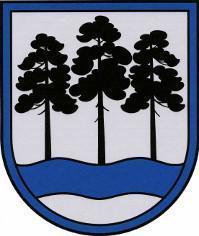 OGRES  NOVADA  PAŠVALDĪBALĒDMANES PAMATSKOLAReģ.Nr.40900000582, Lēdmanes skola, Lēdmane, Lēdmanes pagasts, Ogres novads, LV-5011Tālrunis: 65058722, e-pasts: skola-ledmane@lielvarde.lv, www.ledmanes-pamatskola.lvKlasevērtējumsApguves % no - līdz1.-3.klase“i”50% - 100%“ni”0% - 49,9%4.-9.klase“i”55% - 100%“ni”0% - 54,9%S (sācis apgūt)0% - 32,9%T (turpina apgūt) 33%-69,9%A (apguvis)70%- 86,9%P(apguvis padziļināti)87%-100%Izglītojamā sniegums (demonstrētās zināšanas, izpratne, pamatprasmes mācību jomā, caurviju prasmes un attieksmes) liecina, ka ir uzsākta plānotā sasniedzamā rezultāta apguve;Izglītojamais demonstrē sniegumu ar pedagoga atbalstu zināmā tipveida situācijā. Izglītojamajam nepieciešams atbalsts un regulāri pedagoga apstiprinājumi uzdevuma izpildei;izglītojamajam jāturpina sistemātiski mācīties, lai sekmīgi apgūtu tālāko mācību saturu.Izglītojamā sniegums (demonstrētās zināšanas, izpratne, pamatprasmes mācību jomā, caurviju prasmes un attieksmes) liecina, ka plānotais sasniedzamais rezultāts sasniegts daļēji un tas nav noturīgs;izglītojamais demonstrē sniegumu pārsvarā patstāvīgi tipveida situācijā, atsevišķā gadījumā arī mazāk zināmā situācijā, ja nepieciešams, izmanto atbalsta materiālus. Dažkārt nepieciešams pamudinājums, lai sekotu uzdevuma izpildei;izglītojamajam jāturpina nostiprināt noteiktas atsevišķas zināšanas, izpratni, pamatprasmes mācību jomā, caurviju prasmes un attieksmes.Izglītojamā sniegums (demonstrētās zināšanas, izpratne, pamatprasmes mācību jomā, caurviju prasmes un attieksmes) liecina, ka plānotais sasniedzamais rezultāts sasniegts pilnībā un tas ir noturīgs;izglītojamais demonstrē sniegumu gan zināmā tipveida situācijā, gan nepazīstamā situācijā. Uzdevumu izpilda patstāvīgi;izglītojamais ir sagatavots mācību satura turpmākai apguvei nākamajā klasē.Izglītojamā sniegums (demonstrētās zināšanas, izpratne, pamatprasmes mācību jomā, caurviju prasmes un attieksmes) liecina, ka plānotais sasniedzamais rezultāts sasniegts padziļināti un tas ir noturīgs. Spēj pamatot atbilstošās stratēģijas izvēli;Izglītojamais demonstrē sniegumu zināmā tipveida situācijā, nepazīstamā un starpdisciplinārā situācijā;izglītojamais ir sagatavots mācību satura turpmākai apguvei nākamajā klasē. Šis līmenis nenozīmē, ka izglītojamais ir pārsniedzis šajā klasē noteikto sasniedzamo rezultātu.VērtējumsVērtējums vārdosVērtējums procentosno -līdz10 ballesizcili95%-100%9 ballesteicami87% - 94,9%8 ballesļoti labi78% - 86,9%7 balleslabi70% - 77,9%6 ballesgandrīz labi58% - 69,9%5 ballesviduvēji46% - 57,9%4 ballesgandrīz viduvēji33% - 45,9%3 ballesvāji21% - 32,9%2 ballesļoti vāji11% - 20,9%1 balleļoti, ļoti vāji0%- 10,9%